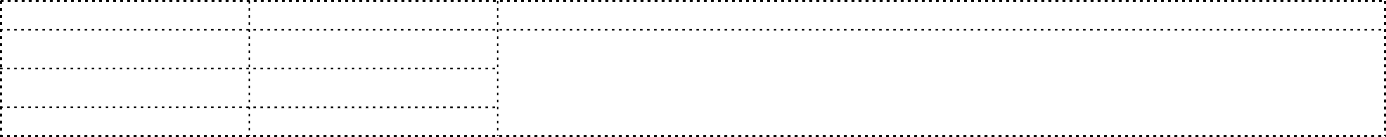 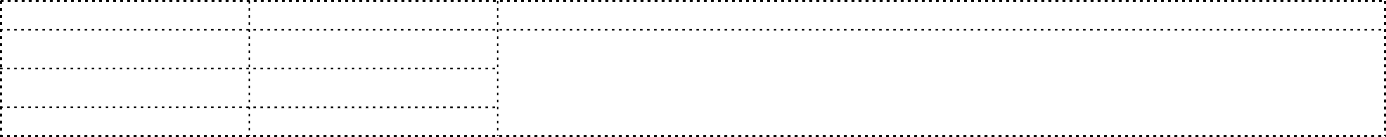 关与个人信息的收集、使用以及提供的同意书收集，使用，提供个人信息的目的- 确认是否就读于弘益大学，以及咨询过程中所需要的基本资料个人信息收集项目咨询申请书  个人信息 : 姓名，出生年月日，性别，所属，联系方式，地址大学及生活: 入学途径，复读与否，休学与否，社团，兵役，宗教，居住形态 咨询申请 : 申请动机，想要接受咨询的部分， 咨询及心理测试经验，家庭事项心理测试结果及咨询内容个人信息保留及使用如上的收集项目将记录在咨询申请书及咨询日志上，以心理测试纸的形态保管在个人记录簿上。咨询记录簿在咨询期间由学生咨询中心保管， 从咨询结束日起保管5年后废弃。咨询记录簿只用于咨询师的咨询过程和计算咨询室使用业绩，学生咨询中心咨询师及咨询业绩管理委托企业 (（株）아이디노, 心理测试企业（인싸이트, （株）어세스타, （株）마음사랑, （株）가이던스) 以外，阅览（使用）将受到限制。提供个人信息心理测试结果及咨询内容将彻底保密，除本咨询室咨询师以外，咨询记录内容绝不对外公开。但是, 如果咨询申请者（来访者）或他人的安全可能存在危险或得知情况时，将会向监护人或相关机构提供（公开）咨询记录簿内容。如上所述，有权拒绝个人信息收集，使用事项。但拒绝同意时，学生咨询中心提供的服务可能会受到限制。 仔细阅读并熟知以上介绍内容，同意申请及进行咨询时收集，使用并提供个人信息。20	年	月	日 / 申请人 :	          (签名)个人信息姓名性别□男	□女出生年月年	月	日 (满 周岁)年	月	日 (满 周岁)年	月	日 (满 周岁)个人信息单位 	大学	学科(专业)	学年 学号 	 	大学	学科(专业)	学年 学号 	 	大学	学科(专业)	学年 学号 	 	大学	学科(专业)	学年 学号 	 	大学	学科(专业)	学年 学号 	 	大学	学科(专业)	学年 学号 	 	大学	学科(专业)	学年 学号 	个人信息联络处手机	家	邮件 	手机	家	邮件 	手机	家	邮件 	手机	家	邮件 	手机	家	邮件 	手机	家	邮件 	手机	家	邮件 	个人信息住址大学/ 生活入学途径□一般 □插班 □其他(	)□一般 □插班 □其他(	)□一般 □插班 □其他(	)宗教学分上学期 :整体:大学/ 生活是否重考是否休学所加入的社团大学/ 生活兵役□必 □非必 □免居住形态□自己家 □宿舍 □自己住 □考试院 □其他(	)□自己家 □宿舍 □自己住 □考试院 □其他(	)□自己家 □宿舍 □自己住 □考试院 □其他(	)□自己家 □宿舍 □自己住 □考试院 □其他(	)□自己家 □宿舍 □自己住 □考试院 □其他(	)咨询申请咨询申请的动机途径是什么？□自发申请	□朋友或前后辈推荐	□教授推荐	□宣传简介或主页	□其他(	)想对以下哪个部分接受咨询？□学校生活适应	□情绪问题: 抑郁、焦虑、恐惧等□学业以及就业	□性格□人际关系	□行为以及习惯: 失眠, 难以集中注意力等□家庭关系	□异性关系以及性相关问题□其他(	)以前有接受过心理咨询或治疗吗？      □有	□没有如果有的话，什么时候？	多长时间？		                                        因为什么问题？				                                                                                                     在哪里？ 		以前有做过心理测试吗？	□有	□没有如果有的话，什么时候？	什么测试(测试名称)		                                      因为什么问题？ 		在哪里？ 	请填写家庭成员的信息。咨询申请的动机途径是什么？□自发申请	□朋友或前后辈推荐	□教授推荐	□宣传简介或主页	□其他(	)想对以下哪个部分接受咨询？□学校生活适应	□情绪问题: 抑郁、焦虑、恐惧等□学业以及就业	□性格□人际关系	□行为以及习惯: 失眠, 难以集中注意力等□家庭关系	□异性关系以及性相关问题□其他(	)以前有接受过心理咨询或治疗吗？      □有	□没有如果有的话，什么时候？	多长时间？		                                        因为什么问题？				                                                                                                     在哪里？ 		以前有做过心理测试吗？	□有	□没有如果有的话，什么时候？	什么测试(测试名称)		                                      因为什么问题？ 		在哪里？ 	请填写家庭成员的信息。咨询申请的动机途径是什么？□自发申请	□朋友或前后辈推荐	□教授推荐	□宣传简介或主页	□其他(	)想对以下哪个部分接受咨询？□学校生活适应	□情绪问题: 抑郁、焦虑、恐惧等□学业以及就业	□性格□人际关系	□行为以及习惯: 失眠, 难以集中注意力等□家庭关系	□异性关系以及性相关问题□其他(	)以前有接受过心理咨询或治疗吗？      □有	□没有如果有的话，什么时候？	多长时间？		                                        因为什么问题？				                                                                                                     在哪里？ 		以前有做过心理测试吗？	□有	□没有如果有的话，什么时候？	什么测试(测试名称)		                                      因为什么问题？ 		在哪里？ 	请填写家庭成员的信息。咨询申请的动机途径是什么？□自发申请	□朋友或前后辈推荐	□教授推荐	□宣传简介或主页	□其他(	)想对以下哪个部分接受咨询？□学校生活适应	□情绪问题: 抑郁、焦虑、恐惧等□学业以及就业	□性格□人际关系	□行为以及习惯: 失眠, 难以集中注意力等□家庭关系	□异性关系以及性相关问题□其他(	)以前有接受过心理咨询或治疗吗？      □有	□没有如果有的话，什么时候？	多长时间？		                                        因为什么问题？				                                                                                                     在哪里？ 		以前有做过心理测试吗？	□有	□没有如果有的话，什么时候？	什么测试(测试名称)		                                      因为什么问题？ 		在哪里？ 	请填写家庭成员的信息。咨询申请的动机途径是什么？□自发申请	□朋友或前后辈推荐	□教授推荐	□宣传简介或主页	□其他(	)想对以下哪个部分接受咨询？□学校生活适应	□情绪问题: 抑郁、焦虑、恐惧等□学业以及就业	□性格□人际关系	□行为以及习惯: 失眠, 难以集中注意力等□家庭关系	□异性关系以及性相关问题□其他(	)以前有接受过心理咨询或治疗吗？      □有	□没有如果有的话，什么时候？	多长时间？		                                        因为什么问题？				                                                                                                     在哪里？ 		以前有做过心理测试吗？	□有	□没有如果有的话，什么时候？	什么测试(测试名称)		                                      因为什么问题？ 		在哪里？ 	请填写家庭成员的信息。咨询申请的动机途径是什么？□自发申请	□朋友或前后辈推荐	□教授推荐	□宣传简介或主页	□其他(	)想对以下哪个部分接受咨询？□学校生活适应	□情绪问题: 抑郁、焦虑、恐惧等□学业以及就业	□性格□人际关系	□行为以及习惯: 失眠, 难以集中注意力等□家庭关系	□异性关系以及性相关问题□其他(	)以前有接受过心理咨询或治疗吗？      □有	□没有如果有的话，什么时候？	多长时间？		                                        因为什么问题？				                                                                                                     在哪里？ 		以前有做过心理测试吗？	□有	□没有如果有的话，什么时候？	什么测试(测试名称)		                                      因为什么问题？ 		在哪里？ 	请填写家庭成员的信息。咨询申请的动机途径是什么？□自发申请	□朋友或前后辈推荐	□教授推荐	□宣传简介或主页	□其他(	)想对以下哪个部分接受咨询？□学校生活适应	□情绪问题: 抑郁、焦虑、恐惧等□学业以及就业	□性格□人际关系	□行为以及习惯: 失眠, 难以集中注意力等□家庭关系	□异性关系以及性相关问题□其他(	)以前有接受过心理咨询或治疗吗？      □有	□没有如果有的话，什么时候？	多长时间？		                                        因为什么问题？				                                                                                                     在哪里？ 		以前有做过心理测试吗？	□有	□没有如果有的话，什么时候？	什么测试(测试名称)		                                      因为什么问题？ 		在哪里？ 	请填写家庭成员的信息。咨询申请的动机途径是什么？□自发申请	□朋友或前后辈推荐	□教授推荐	□宣传简介或主页	□其他(	)想对以下哪个部分接受咨询？□学校生活适应	□情绪问题: 抑郁、焦虑、恐惧等□学业以及就业	□性格□人际关系	□行为以及习惯: 失眠, 难以集中注意力等□家庭关系	□异性关系以及性相关问题□其他(	)以前有接受过心理咨询或治疗吗？      □有	□没有如果有的话，什么时候？	多长时间？		                                        因为什么问题？				                                                                                                     在哪里？ 		以前有做过心理测试吗？	□有	□没有如果有的话，什么时候？	什么测试(测试名称)		                                      因为什么问题？ 		在哪里？ 	请填写家庭成员的信息。6. 请选择可能的咨询时间，请用○标识。* 中文咨询只在周二提供。6. 请选择可能的咨询时间，请用○标识。* 中文咨询只在周二提供。6. 请选择可能的咨询时间，请用○标识。* 中文咨询只在周二提供。6. 请选择可能的咨询时间，请用○标识。* 中文咨询只在周二提供。6. 请选择可能的咨询时间，请用○标识。* 中文咨询只在周二提供。6. 请选择可能的咨询时间，请用○标识。* 中文咨询只在周二提供。6. 请选择可能的咨询时间，请用○标识。* 中文咨询只在周二提供。6. 请选择可能的咨询时间，请用○标识。* 中文咨询只在周二提供。6. 请选择可能的咨询时间，请用○标识。* 中文咨询只在周二提供。周一周二周三周四周五参考10~1 点1 ~12点12~1点午休时间午休时间午休时间午休时间午休时间午休时间1 ~ 2 点2 ~ 3 点3 ~ 4 点4 ~ 5 点